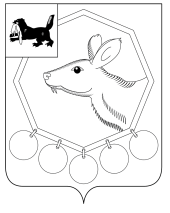 18.11.2020 №201п/20РОССИЙСКАЯ ФЕДЕРАЦИЯИРКУТСКАЯ ОБЛАСТЬМУНИЦИПАЛЬНОЕ ОБРАЗОВАНИЕ«БАЯНДАЕВСКИЙ РАЙОН»МЭРПОСТАНОВЛЕНИЕО ВНЕСЕНИИ ИЗМЕНЕНИЙ В ПОСТАНОВЛЕНИЕ МЭРА ОТ 12.11.2020 №198п/20«О РЕЖИМЕ ФУНКЦИОНИРОВАНИЯ ПОВЫШЕННОЙ ГОТОВНОСТИ НА ТЕРРИТОРИИ БАЯНДАЕВСКОГО РАЙОНА»В соответствии со статьей 11 Федерального закона от 21 декабря 1994 года № 68-ФЗ "О защите населения и территорий от чрезвычайных ситуаций природного и техногенного характера", Указом Президента Российской Федерации от 11 мая 2020 года № 316 "Об определении порядка продления действия мер по обеспечению санитарно-эпидемиологического благополучия населения в субъектах Российской Федерации в связи с распространением новой коронавирусной инфекции (COVID-19)", руководствуясь Указом губернатора Иркутской области от  23 октября 2020 мая № 299-уг «О режиме функционирования повышенной готовности для территориальной подсистемы Иркутской области единой государственной системы предупреждения и ликвидации чрезвычайных ситуаций», Указом губернатора Иркутской области от 28 октября 2020 года № 304-уг "О внесении изменений в указ Губернатора Иркутской области от 12 октября 2020 года № 279-уг", Указом губернатора Иркутской области от 02 ноября 2020 года № 312-уг "О внесении изменений в указ Губернатора Иркутской области от 12 октября 2020 года № 279-уг", Указом губернатора Иркутской области от 06 ноября 2020 года № 317-уг "О внесении изменений в указ Губернатора Иркутской области от 12 октября 2020 года № 279-уг", Указом губернатора Иркутской области от 08 ноября 2020 года № 319-уг "О внесении изменений в указ Губернатора Иркутской области от 12 октября 2020 года № 279-уг", статьями 33, 48 Устава МО «Баяндаевский район»,ПОСТАНОВЛЯЮ:1. Внести в постановление мэра МО «Баяндаевский район» от 12 ноября 2020 года №198п/20 "О режиме функционирования повышенной готовности на территории Баяндаевского района" (далее - постановление) следующие изменения:1) в Правилах поведения при введении режима повышенной готовности на территории Баяндаевского района, на которой существует угроза возникновения чрезвычайной ситуации в связи с распространением новой коронавирусной инфекции (COVID-19) (Порядке передвижения на территории Баяндаевского района лиц и транспортных средств, за исключением транспортных средств, осуществляющих межрегиональные перевозки), установленных постановлением:пункт 1 изложить в следующей редакции:"1. Лицам, находящимся на территории Баяндаевского района, при посещении магазинов и других помещений организаций, деятельность которых не приостановлена, совершении поездок в общественном транспорте и такси, при нахождении на парковках, в подъездах многоквартирных жилых домов, лифтах использовать средства индивидуальной защиты органов дыхания в соответствии с Методическими рекомендациями "МР 3.1.0140-18. 3.1. Профилактика инфекционных болезней. Неспецифическая профилактика гриппа и других острых респираторных инфекций. Методические рекомендации" (утв. Главным государственным санитарным врачом РФ 10.12.2018) либо их аналоги (далее - медицинские или гигиенические маски и т.п.), если иное не установлено рекомендациями Федеральной службы по надзору в сфере защиты прав потребителей и благополучия человека."пункт 6 дополнить подпунктом 8 следующего содержания:"8) имеющих компьютерные томографы - обеспечить проведение КТ-исследований пациентам с подозрением на внебольничную пневмонию в круглосуточном режиме по направлению медицинских организаций";в пункте 7:дополнить подпунктом 5.1 следующего содержания:"5.1) организации, управляющие многоквартирными домами - провести собрания собственников помещений в многоквартирном доме с целью направления собранных средств в составе платы за жилье на дезинфекцию общего имущества в многоквартирном доме, мест общего пользования в многоквартирном доме раз в неделю";в пункте 10:подпункт 1 изложить в следующей редакции:«1) проведение любых физкультурных и спортивных соревнований, за исключением межрегиональных и всероссийских физкультурных соревнований, международных, всероссийских и межрегиональных спортивных соревнований;»;дополнить подпунктом 11 следующего содержания:«11) присутствие на межрегиональных и всероссийских физкультурных соревнованиях, международных, всероссийских и межрегиональных спортивных соревнованиях любых лиц, кроме участников соревнований, тренерского, обслуживающего и медицинского персонала»;пункт 11 дополнить абзацами четвертым, пятым следующего содержания:"с 10 ноября 2020 года по 23 ноября 2020 года;с 24 ноября 2020 года по 7 декабря 2020 года.";подпункт 19 изложить в следующей редакции:"19) осуществляющие перевозки автомобильным транспортом и городским наземным электрическим транспортом - обеспечить дезинфекцию всех контактных поверхностей после каждого рейса; проводить полную дезинфекцию транспортных средств не менее двух раз в день";2) в Перечне организаций и индивидуальных предпринимателей, деятельность которых приостановлена (ограничена) в целях обеспечения санитарно-эпидемиологического благополучия населения в связи с распространением новой коронавирусной инфекции (COVID-19), установленном постановлением:в пункте 5:абзац шестой изложить в следующей редакции:"при условии соблюдения режима работы ресторана, кафе, столовой, буфета, бара, закусочной и иного предприятия общественного питания - с 7-00 часов до 23-00 часов по местному времени";в абзаце шестом цифры «7-00» заменить цифрами «6-00»абзац шестой изложить в следующей редакции:«расположенные на вокзалах, автовокзалах, в аэропортах, на остановочных пунктах движения железнодорожного транспорта, вдоль дорог федерального, регионального, межмуниципального значения, без проведения банкетов (свадеб, юбилеев) с 23-00 до 06-00;»;дополнить абзацем седьмым следующего содержания:«расположенные в местах временного размещения граждан при обслуживании исключительно граждан, проживающих в таких местах, без проведения банкетов (свадеб, юбилеев) с 23-00 до 06-00.»;пункт 6 дополнить подпунктами 3, 4 следующего содержания:«3) заселение отдыхающих при наличии отрицательного результата анализа на коронавирусную инфекцию, сданного не ранее чем за 3 дня до дня отъезда в организацию»;«4) допуск к работе сотрудников организаций (включая сотрудников по совместительству, персонал, предоставляющий услуги по договорам аутсорсинга, а также сервисных и обслуживающих оборудование организаций) со справками об отсутствии заболевания коронавирусной инфекцией, выданными не ранее, чем за семь дней до выхода на работу»;3). в Рекомендациях по организации деятельности в условиях распространения новой коронавирусной инфекции COVID-19 для организаций, индивидуальных предпринимателей, утвержденных постановлением:дополнить пунктами 51, 52  следующего содержания:"51. МКУ «Управление Образования МО «Баяндаевский район» (Мироновой О.Л.) принять необходимые меры для организации осуществления образовательной деятельности по реализации образовательных программ начального общего, основного общего, на территории Баяндаевского района с использованием различных образовательных технологий, позволяющих обеспечивать взаимодействие обучающихся с педагогическими работниками опосредовано (на расстоянии) с применением электронного обучения, дистанционных образовательных технологий.пункт 52  дополнить подпунктом 1 следующего содержания:"1) исходя из санитарно-эпидемиологической обстановки по новой коронавирусной инфекции (COVID-19) на территории муниципального образования Баяндаевский район, принять решение по необходимости организации перевода обучающихся по образовательным программам общего образования на дистанционные формы обучения".дополнить пунктом 9 следующего содержания:"9. Рекомендовать организациям, осуществляющим оптовую закупку лекарственных препаратов, предназначенных для лечения COVID-19, обеспечить поддержание неснижаемого месячного запаса лекарственных препаратов";4). Установить с 26 октября 2020 года по 8 ноября 2020 года включительно каникулы для обучающихся по образовательным программам начального общего, основного общего, среднего общего образования.".2. Настоящее постановление подлежит официальному опубликованию на сайте администрации МО «Баяндаевский район».3.Постановление вступает в силу с момента подписания.Мэр МО «Баяндаевский район»А.П. Табинаев